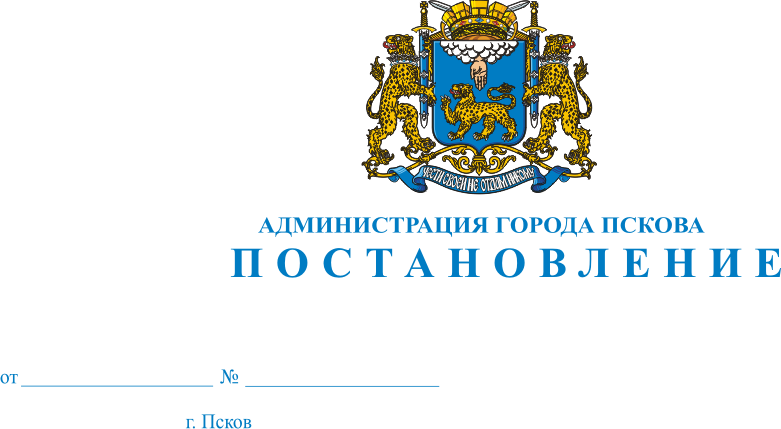 О внесении изменений в постановление Администрации города Пскова от 21.04.2010 № 810 «Об утверждении схем размещения нестационарных торговых объектов сезонного характера на территории города Пскова»В целях создания условий для обеспечения жителей городского округа услугами общественного питания, торговли и бытового обслуживания, руководствуясь статьями 32 и 34 Устава муниципального образования «Город Псков», Администрация города ПсковаПОСТАНОВЛЯЕТ:1. Внести в постановление Администрации города Пскова  от 21.04.2010    № 810 «Об утверждении схем размещения нестационарных торговых объектов сезонного характера на территории города Пскова» следующие изменения:        1)  приложение 4 «Схема размещения нестационарных торговых объектов в весенне-осенний период для торговли фруктами, овощами, бахчевыми культурами  на территории города Пскова»:        дополнить строкой 62 следующего содержания: «                                                                                                                                  ». 2.Настоящее постановление вступает в силу с момента его официального опубликования.3.Настоящее постановление опубликовать в газете «Псковские Новости» и разместить на официальном сайте муниципального образования «Город  Псков» в сети «Интернет».4.Контроль за исполнением настоящего постановления возложить на  управляющего делами Администрации города Пскова Г. В. Петрову.Глава Администрации города Пскова                                                                                А. Н. Братчиков  №п/п Адрес (местоположение) Площадь объектаВид объекта  Коли-чествообъек-товПредназ-начение для использо-вания  Специа-лизация объекта   Период,на который планиру-ется размеще-ние объекта 62ул.Труда, у дома № 56 4кв.мпалатка  3          1услуги торговли  Фрукты, овощи   01.04.-01.11 